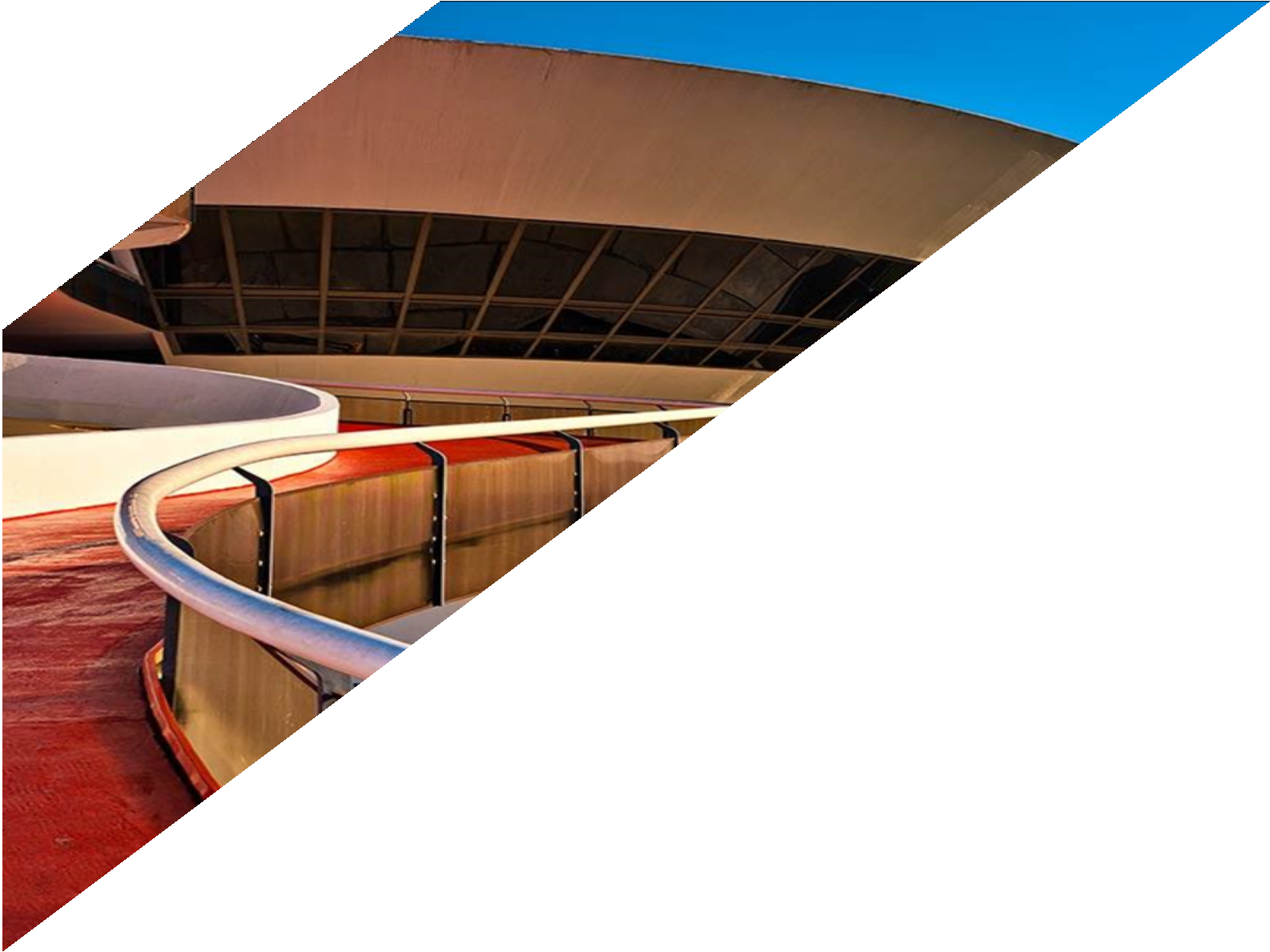 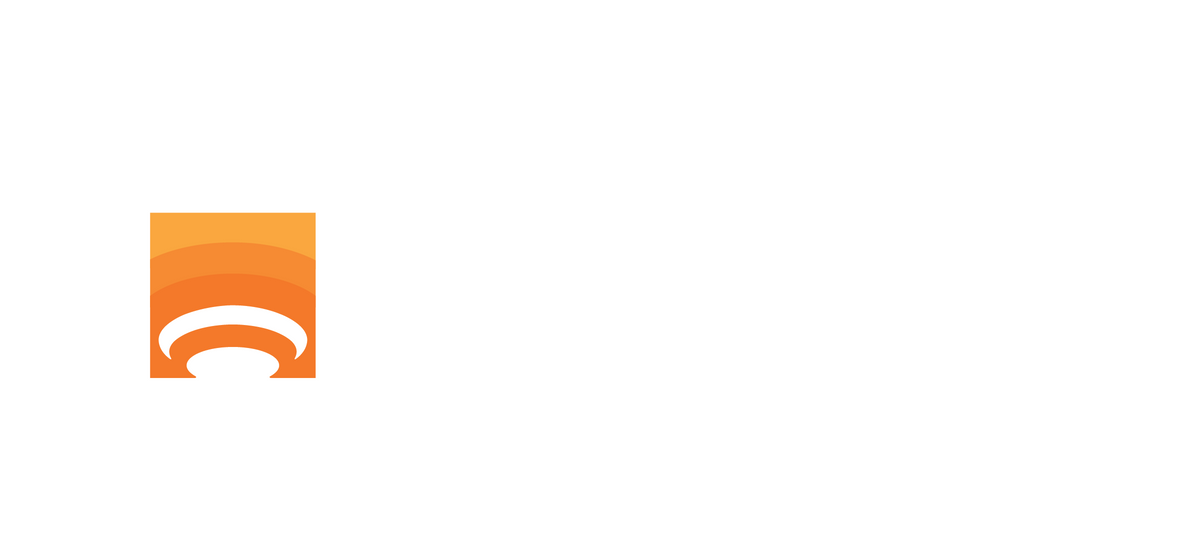                           Controladoria Geral de Niterói   Boletim Informativo Ética e IntegridadAno 3 | Nº 2Fevereiro - 2021Boletim informativo ética e integridadeO Boletim Informativo de Ética e Integridade de Fevereiro de 2021 divulga e orienta os agentes públicos acerca das regras de segurança para acesso aos sistemas informatizados municipais.DECRETO Nº 12.524 DE 6 DE ABRIL DE 2017 CAPÍTULO 2 - DOS DEVERESDO AGENTE PÚBLICO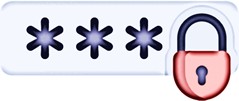 Art.	3°.		São	deveres	fundamentais	do agente	público municipal:... XXI - atender as regras de utilização e os requisitos de segurança para acesso aos sistemasinformatizados. 	O que diz a Lei de Acesso à Informação?	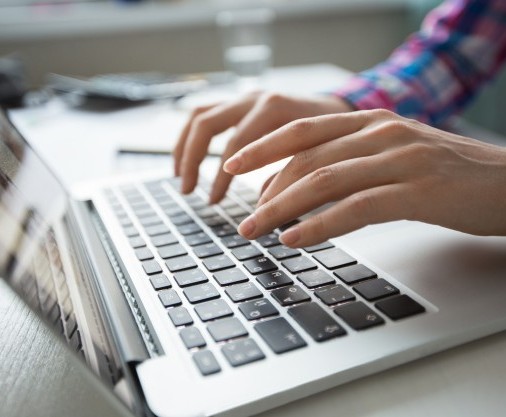 A lei de acesso à informação, Lei Municipal nº 3084 de 21 de maio de 2014 (art.2º CAPÍTULO I - DISPOSIÇÕES GERAIS), estipula que “órgãos e entidades municipais assegurarão, às pessoas naturais e jurídicas, o direito de acesso à informação, que será proporcionado mediante procedimentos objetivos e ágeis, de forma transparente, clara e em linguagem de fácil compreensão, observados os princípios da administração pública e as diretrizes previstas na Lei nº 12.527, de 2011.”Art. 325 - Revelar fato de que tem ciência em razão do cargo e que deva permanecer em segredo, ou facilitar-lhe a revelação: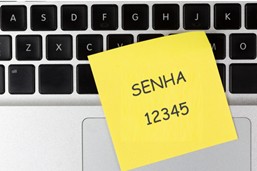 Pena - detenção, de seis meses a dois anos, ou multa, se o fato não constitui crime mais grave.§ 1º Nas mesmas penas deste artigo incorre quem (incluído pela Lei nº 9.983, de 2000):I	-	Permite	ou	facilita,	mediante	atribuição, fornecimento e empréstimo de senha ou qualquer outra forma, o acesso de pessoas não autorizadas a sistemas de informações ou banco de dados da Administração Pública (incluído pela Lei nº 9.983, de 2000).ATENÇÃO!O servidor público que tem contato com informações referentes aos processos e atividades da administração pública deve mantê-las sob reserva, sigilo funcional, a afim de evitar que sejam extraviadas ou que sejam disponibilizadas inadequadamente para particulares ou servidores de outras instâncias. A tutela das informações e dados correspondem não somente ao dever de discrição e reserva, mas, principalmente, ao dever de total sigilo.“A consciência é o melhor livro de moral e o que menos se consulta.”Blaise Pascal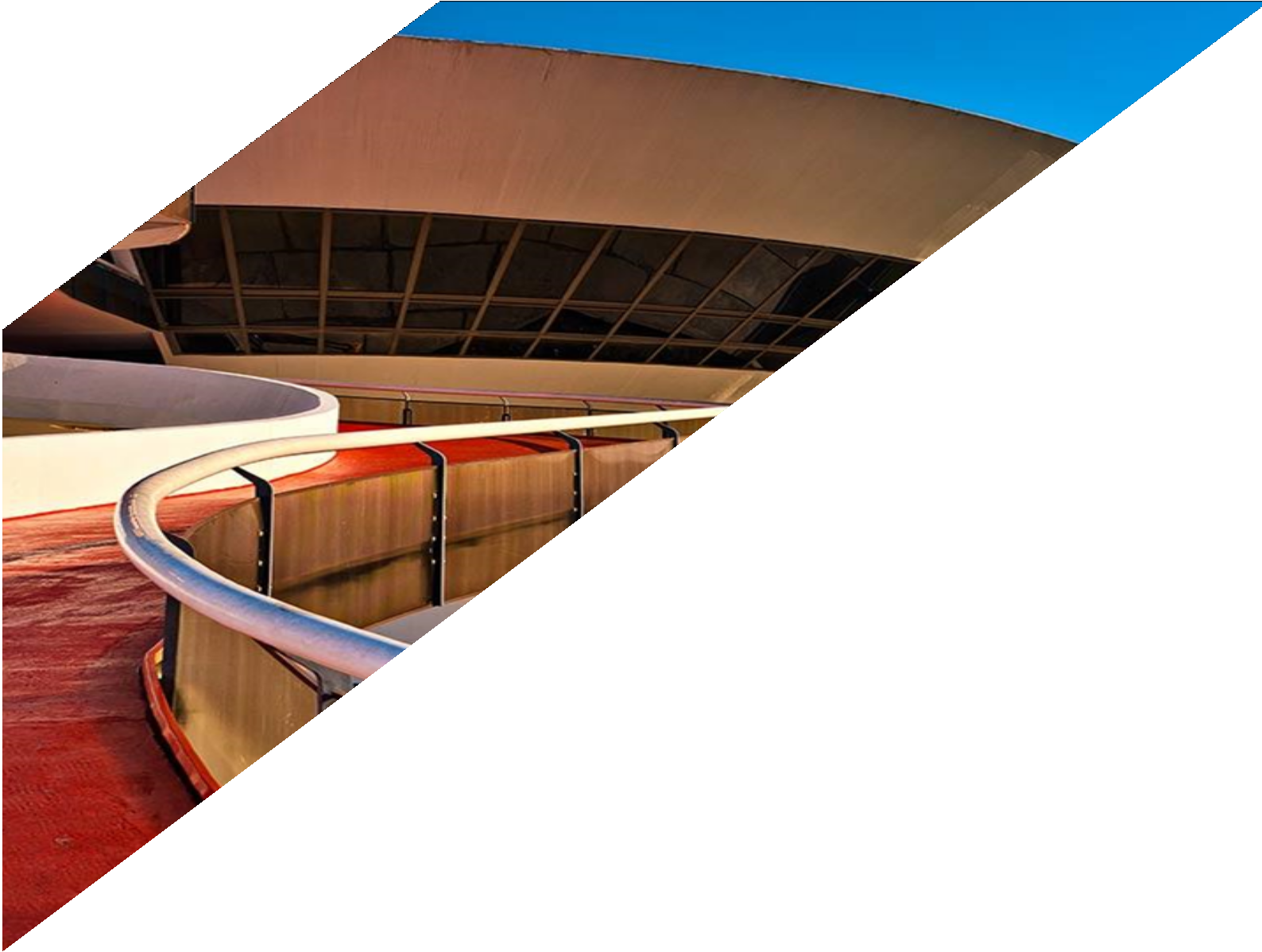 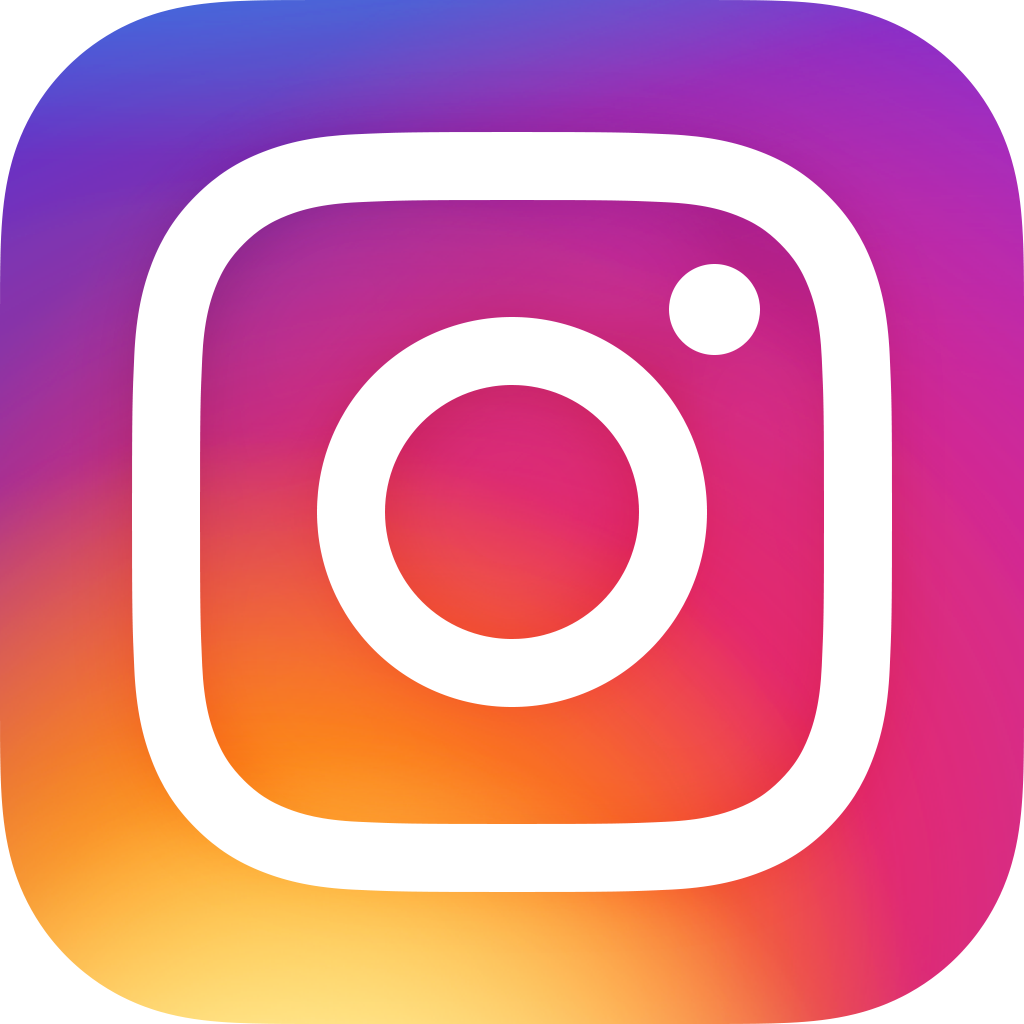 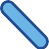 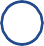 Controladoria Geralde NiteróiCGMNiteroiicgmnithttp://www.controladoria.niteroi.rj.gov.br